Национальный проект «Малое и среднее предпринимательство и поддержка индивидуальной предпринимательской инициативы»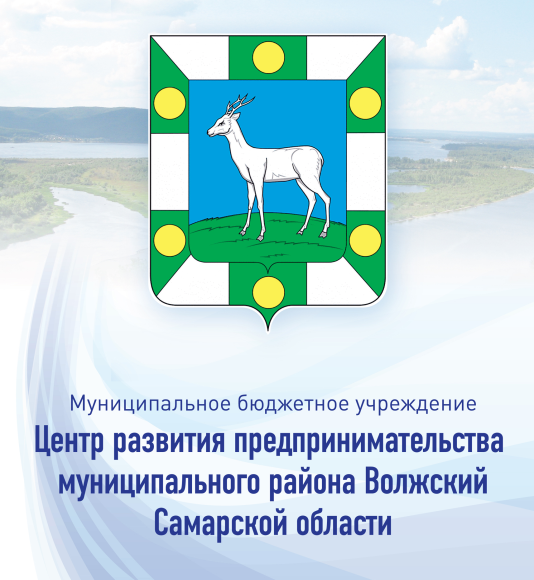 ПРОГРАММАДеловой миссии субъектов малого и среднего предпринимательства Самарской области«Мы разные – в этом наше богатство. Мы вместе – в этом наша сила»Место проведения: Самарская область, Волжский район, с. Курумоч.Дата проведения: 19.09.2019 годаМБУ "Центр развития предпринимательства муниципального района Волжский Самарской области"443535, Самарская обл., п. Придорожныймкр. Южный город, Николаевский пр., 2 А, каб.209, 211 тел. 8 (846) 206 00 40e-mail: centr@pvr63.ru, сайт: www.pvr63.ruДля заметок:Время проведенияМероприятиеКомментарии8.10-8.208.50-9.0018-00Начало регистрации участников.Трансфер по объектам СМСП.Самарская обл., п. Придорожныймкр. Южный город, Николаевский пр. 2Аг. Самара, ул. Дыбенко,12 б. Администрации муниципального района Волжский Самарской области. с. Курумоч, ул. Ново-Садовая, 29.с. Курумоч, ул. Московская, 1А.10.30-11.30Презентация сыроварни «FROMAGE DE VERA».Дегустация элитных сыров.Мастер-класс от «Мэтр фромажер» Лапшинской Веры Геннадьевны с. Курумоч, ул. Ново-Садовая, 29Территория сыроварни «FROMAGE DE VERA» ИП Лапшинской Веры Геннадьевны.11.40-13-20Презентация садового центра Веры Глуховой. Мастер-класс от известного ландшафтного дизайнера, генерального директора Садового центра Глуховой Веры Викторовны. с. Курумоч, ул. Московская, 1А,территория Садового центра Глуховой Веры Викторовны.10.30-16.00Дискуссионная площадка в формате переговорного тураМедийная площадкаОбмен опытом, нахождение деловых  партнеров для развития бизнеса, продвижения товаров и услуг региональных производителей и установления взаимовыгодного сотрудничества предпринимателей.Интервью представителей СМИ района с бизнес сообществом13.40-14.40Кофе-таймТерритория Садового центра14.40-15.30Консультации специалистов Садового центраТерритория Садового центра15.30-16.00Подведение итогов Деловой миссии.Закрытие Деловой миссии и отъезд участников.г. Самара, ул. Дыбенко, 12 Б Администрации муниципального района Волжский Самарской области